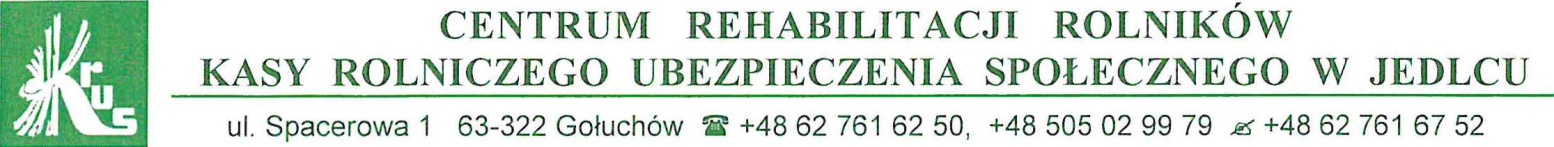 Kwestionariusz osobowy kandydata Proszę o zatrudnienie mnie, na umowę zlecenia, na turnusie…………………………………………………………………………………………………………………………………………………………………………………………………….………………………………………………………………………………………………………………….w charakterze (właściwe zakreślić):kierownika,wychowawcy,pomocy wychowawcy,instruktora ds. kulturalno – oświatowych i prozdrowotnychOświadczam, że dane zawarte w pkt. 1 są zgodne z dowodem osobistym:seria i  nr ………………...……..wydanym dnia…………………………………………………...przez………………………………………………............................................................................………………………………				………………………………………………..    (data i miejscowość)						         (podpis)* właściwą odpowiedź zaznaczyć wstawiając  x……………………………..					                …………………………….(miejscowość i data)                                                         	                 (podpis)Oświadczam, że zapoznałam(em) się z ofertą CRR KRUS w Jedlcu dla zainteresowanych pracą wychowawców na turnusach rehabilitacyjnych dla dzieci i akceptuję warunki ogłoszenia.……………………………					               ……………………………..(miejscowość i data)						                                (podpis)Oświadczam, że nie jestem karany.……………………………					               ……………………………..(miejscowość i data)						                                 (podpis)Wyrażam zgodę na przetwarzanie moich danych osobowych zawartych w kwestionariuszu dla potrzeb niezbędnych do realizacji procesu rekrutacji zgodnie z ustawą z dnia 29 sierpnia 1997 r.  o ochronie danych osobowych.  ( Dz. U z 2002 r. Nr 101 poz. 926 z późn. zm.).……………………………					                ……………………………..(miejscowość i data)						                                 (podpis)Oświadczam, że podane przez mnie dane są zgodne z prawdą.……………………………………				        ………………………………(miejscowość i data)						                                  (podpis)I Informacje osobowe:I Informacje osobowe:I Informacje osobowe:Imię (imiona) i NazwiskoImię (imiona) i NazwiskoImiona rodzicówImiona rodzicówData urodzeniaData urodzeniaNumer PESELNumer PESELAdres zameldowaniaAdres zameldowaniaAdres do korespondencjiAdres do korespondencjiNumer telefonu i emailNumer telefonu i emailObywatelstwoObywatelstwoII  wykształcenie:II  wykształcenie:II  wykształcenie:nazwa szkoły / uczelninazwa szkoły / uczelnidata ukończenia, data ukończenia, SpecjalnośćSpecjalność tytuł naukowy/ zawodowy tytuł naukowy/ zawodowyIII. Kursy i szkolenia zawodowe:III. Kursy i szkolenia zawodowe:III. Kursy i szkolenia zawodowe:1Nazwa kursu1Miejsce ukończenia1Data ukończenia2Nazwa kursu2Miejsce ukończenia2Data ukończenia3Nazwa kursu3Miejsce ukończenia3Data ukończeniaIV. Przebieg dotychczasowego zatrudnieniaIV. Przebieg dotychczasowego zatrudnieniaIV. Przebieg dotychczasowego zatrudnienia1Nazwa pracodawcy1Stanowisko1Okres zatrudnienia2Nazwa pracodawcy2Stanowisko2Okres zatrudnienia3Nazwa pracodawcy3Stanowisko3Okres zatrudnieniaV dodatkowe uprawnienia umiejętności i zainteresowania:V dodatkowe uprawnienia umiejętności i zainteresowania:V dodatkowe uprawnienia umiejętności i zainteresowania:Oświadczam, że *Oświadczam, że *Oświadczam, że *Jestem nauczycielem w rozumieniu ustawy z dnia 7 września 1991 r. o systemie oświatyTAKJestem nauczycielem w rozumieniu ustawy z dnia 7 września 1991 r. o systemie oświatyNIEPosiadam zaświadczenie o ukończeniu kursu dla wychowawców kolonijnychTAKPosiadam zaświadczenie o ukończeniu kursu dla wychowawców kolonijnychNIEJestem instruktorem harcerskim w stopniu przynajmniej przewodnikaTAKJestem instruktorem harcerskim w stopniu przynajmniej przewodnikaNIEJestem trenerem sportowymTAKJestem trenerem sportowymNIEJestem instruktorem sportowymTAKJestem instruktorem sportowymNIE